Primary 1 Homework   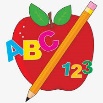 Week Beginning: 15th April 2024Here is a guide to help you for this week.  You can choose how to organise your tasks to suit what works for you.  Please bring book bags to school every day.  Remember to have lots of fun!  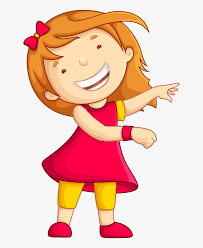 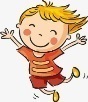 Primary 2 Homework   Week Beginning: 15th April 2024Here is a guide to help you for this week.  You can choose how to organise your tasks to suit what works for you.  Please bring book bags to school every day.  *Your child can use their homework jotter for any writing they do.Remember to have lots of fun!  LiteracyNumeracyPhonics We have learned a new joined phoneme (digraph) – ch.Use the letter lids to make as many words as you can.  You can draw pictures for the words if you wish.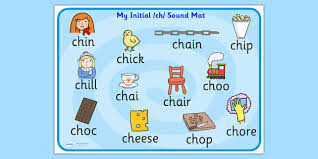 Addition to 10We are now learning about addition to 10.  Click on the link below to play the Addition to 10 game.https://www.topmarks.co.uk/addition/addition-to-10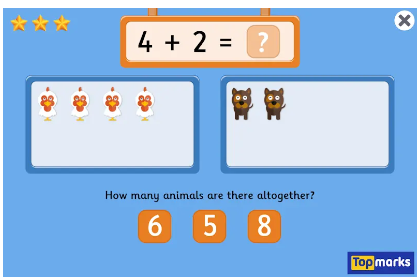 Common WordsNew words –         with   us   so   much  of   orContinue to work on previous words should your child still need to practise reading/spelling them.  Group 1 – a  at  the  I  is  it an  and  in  Group 2 – am  as  me  did he  we  my  can  into  Group 3 – go  got  get  if   for   on    be   but   you     Group 4 – was  went  his   have  just  to   your  by  only           dad  are  not    Group 5 -  she  come  from   this  that  thenReadingYour child may bring a reading book home.  Please encourage them to point to the words as they read.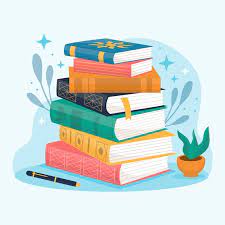 LiteracyNumeracySplit PhonemeThis week’s new joined phoneme is ss (as in dress).  Remember this joined phoneme does not appear at the start of a word.This week’s spelling words are –        mess   class   less   dress   kiss  grass   lessonWrite your words the way we make them on the rainbows in class.  Blue for a consonant, red for a vowel, green for the joined phoneme.  Eg.  dressChoose some of your words to make sentences with. The joined phonemes your child should know are –Group 1 – ay, ea (as in leaf), ow (as in snow)Group 2 – ue (as in oo and you sounds), aw, oiGroup 3 – au, ew, ow (as in owl), ouGroup 4 – igh, y (as in cry),  i-e (as in side), o-e (as      in home).Group 5 – a-e (as in cake),  u-e (as in cube), e-e (as in here).Subtraction within 10We are revising Subtraction within 10 before beginning to look at Subtraction within 20.  Click on the link below to play Fact Families.  This shows the link between addition and subtraction.https://www.topmarks.co.uk/number-facts/number-fact-families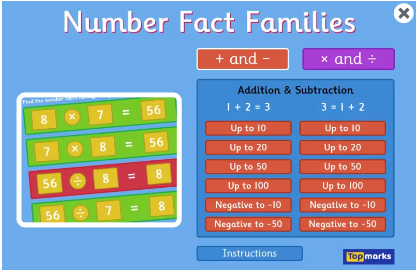 Common WordsThis week’s common words are –           four    miss    never    theseType your words up in different fonts.  Eg.  four  four    four    four.Or cut out letters from newspapers/magazines to spell out your words.  With permission first!These are the words taught so far - Group 1 words -  day  away  always  today  each  ask  year  eat  yellow  grow  again  foodGroup 2 words – blue best number other  very  took  fast  there  then  some  their  lastGroup 3 words – because   week   keep   when  what  many  soon  book  how  where  now  too  round  found  wish  menGroup 4 words – who   after   hand   right   fly   bring   Mr.  two five  time  life  line   home  more  school  Mrs.Group 5 words – take  gave   cold   don’t  every  find  want  girl   father    head     mother    jump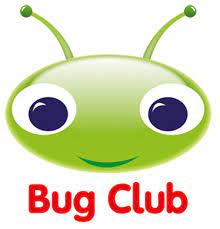 Your child will get their books home in their book bag when they have completed them in class.